Dear (Name),(Designation),(Department of Military),(Name of Country)I would like to thank you for your dedication and commitment to serving and protecting the country. It's due to your hard work and diligence that the people of the country can continue to feel safe in their lives, and lead normal lives. I am grateful to you for your hard work, and appreciate everything that you do. Thank you for serving and protecting this country, and its people. I am thankful to you for your service, as well as your dedication.Yours Truly,(Your Name)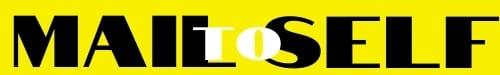 